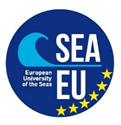 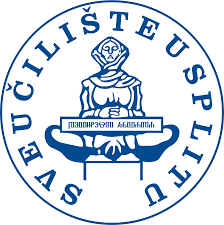 SEA-EU 2020 FOTO NATJEČAJ “The Sea and Us”Studentska prijava* Napomena: sve prijavljene fotografije trebaju biti memorirane po principu: UNIST_IME_PREZIME_Broj fotografijeIme i prezime:Email adresa:Sastavnica na kojoj studirate:Jeste li fotografije poslali preko Jumbo maila ili su u prilogu e-maila u kojem šaljete I prijavu (označite odgovor u desnom dijelu tablice)?	Da, poslao sam ih preko Jumbo maila	Fotografije su u prilogu ovog e-mailaJeste li pročitali Natječaj i slažete li se sa svim uvjetima natječaja (označite odgovor)?	Pročitao sam natječaj i slažem se s uvjetima natječaja.